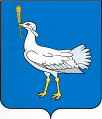 РОССИЙСКАЯ ФЕДЕРАЦИЯМУНИЦИПАЛЬНЫЙ  РАЙОН    БОЛЬШЕГЛУШИЦКИЙ  САМАРСКОЙ  ОБЛАСТИ       АДМИНИСТРАЦИЯ  СЕЛЬСКОГО  ПОСЕЛЕНИЯ    БОЛЬШАЯ ДЕРГУНОВКА______________________________ПОСТАНОВЛЕНИЕот  15 апреля 2013г. №15Об утверждении адресного плана села БерёзовкаБольшеглушицкого района Самарской области      Рассмотрев материалы по упорядочению адресного плана села Большая Дергуновка Большеглушицкого района Самарской области, в соответствии с Федеральным Законом от 06.10.2003 г.  №131-ФЗ  "Об общих принципах организации местного самоуправления в Российской Федерации", ст. 7 Устава сельского поселения Большая Дергуновка муниципального района Большеглушицкий Самарской области,                   ПОСТАНОВЛЯЮ: Утвердить адресный план села Берёзовка Большеглушицкого района Самарской области.Утвердить графическую часть адресного плана(приложение №1)  и перечень адресной нумерации в селе Берёзовка Большеглушицкого района Самарской области (приложение №2).Присвоить наименования улицам и адресную нумерацию объектам недвижимости в селе Берёзовка Большеглушицкого района Самарской области.Настоящее постановление вступает в силу со дня его подписания.      5. Со дня вступления в силу настоящего постановления, признать утратившим силу постановление администрации сельского поселения Большая Дергуновка муниципального района Большеглушицкий Самарской области №3 от 09 января 2013года «Об утверждении адресного плана села Берёзовка Большеглушицкого района Самарской области» 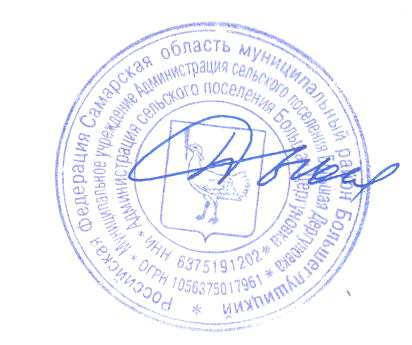  Глава сельского поселения      Большая Дергуновка                                                        В.И. ДыхноВЫПИСКАиз приложения  №1 к постановлению администрации сельского поселения Большая Дергуновка муниципального района Большеглушицкий Самарской области от 15 апреля 2013 г. № 15«Об  утверждении адресного плана села Берёзовка Большеглушицкого района Самарской области»Перечень адресной нумерации в селе  Берёзовка Большеглушицкого районаСамарской областиКопия вернаОригинал хранится в делах администрации сельского поселения Большая Дергуновкамуниципального района Большеглушицкий Самарской области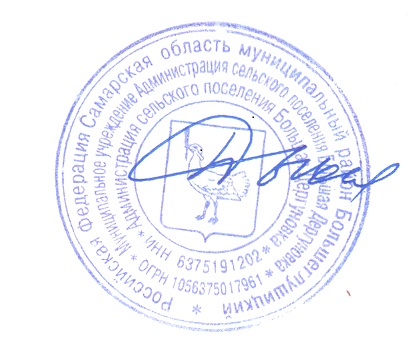 Глава сельского поселения Большая Дергуновкамуниципального района Большеглушицкий Самарской области                                                   /В. И. Дыхно/№п/пНаименованиеВладелец УлицаДомКвартираПримечание(кад.номер)103Жилой домКирсанов Иван НиколаевичОзёрная9